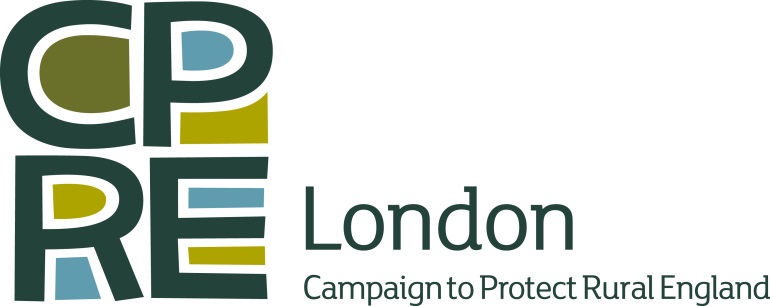 23 September 2019Dear Sirs, CPRE London Response to Hounslow’s West of Borough Local Plan Consultation CPRE London is a membership-based charity with 2,500 members across London concerned with environment and planning issues. The proposed Green Belt release of 125 hectares in the London Borough of Hounslow’s West of Borough Local Plan consultation, is unjustified, unnecessary and in breach of both London Plan and national planning policy and plan is therefore unsound. We strongly oppose the proposed extensive damage to Green Belt which we estimate amounts to loss to development of 10% of Hounslow’s Green Belt. The council has failed to properly consider alternatives to allocating Green Belt for development as required by the NPPF and, specifically, it has failed to demonstrate why it does not consider intensification of existing industrial estates nearby to Heathrow  higher density on sites identified for housing other sites in the borough which are either in need of regeneration or which make poor use of space and the potential for use of sites in neighbouring borough Hillingdon, especially extensive surface car parking space, as more sustainable alternatives to releasing Green Belt. The conclusions of the Borough’s Green Belt Review are unsound because the Green Belt sites which Hounslow proposes to release do meet the Green Belt purposes. The conclusions of the most recent review are highly subjective and contradict even the council’s own previous review which concluded that all Green Belt sites in Hounslow met Green Belt purposes. The review seems to have been conducted to identify land for development rather than make an objective assessment of Green Belt. The council has not justified development on Green Belt sites in terms of sustainable development. No clear assessment has weighed up the impact of the substantial proposed damage to Green Belt against potential gain so it is not possible to make a judgement about whether the loss of Green Belt demonstrates ‘sustainable development’ as required by the NPPF. Additionally, the council’s assessment of the ‘value’ of the Green Belt land is invalid. The borough has sought to present the large pieces of Green Belt land which it wishes to release for development as low value. However, it has failed to make clear or take account of the important current value of this land in terms of containing the environmental and social impacts of urban sprawl stopping towns from mergingmanaging water, temperature and air quality in Hounslow and beyondproviding a more densely populated area with vital open green space and/or sports pitches now and in futureprotecting nature (many of these sites are also valuable SINCs (Sites of Importance for Nature Conservation). Related to this, the council has not attempted to plan positively for the future gain that the Green Belt sites (those proposed for release) can bring to the borough providing they remain Green Belt. The NPPF states “141. …local planning authorities should plan positively to enhance their beneficial use, such as looking for opportunities to provide access; to provide opportunities for outdoor sport and recreation; to retain and enhance landscapes, visual amenity and biodiversity; or to improve damaged and derelict land” but there is no evidence that Hounslow has taken this approach. No sound justification is given for change of designation from Green Belt to Metropolitan Open Land for the sites proposed: they serve important Green Belt purposes including separation of towns, halting urban sprawl and promoting urban regeneration and they are clearly countryside in character. The Council has sought to present Green Belt as being only the outer boundaries of London but the Metropolitan Green Belt was never just an outer boundary and it is a clear re-writing of national and London policy to characterise it in this way. The proposed re-designation of these sites is unprecedented and entirely unjustified and would set a dangerous precedent if adopted. The argument that there are Exceptional Circumstances to justify Green Belt release, based as it is upon the need for housing and commercial space, it flawed. First, these cannot be argued to be exceptional when they apply to all London boroughs and when the Secretary of State has clarified that housing need cannot justify exceptional circumstances needed to release Green Belt. Second, the borough has based its argument for Exceptional Circumstances on the fact that it disagrees with the Draft New London Plan (DNLP) [Extract from ‘exceptional circumstances’ paper  pp14/15 “Hounslow Council… considers that the proposed approach to Green Belt land should allow for flexibility in recognising that land which no longer meets the purposes of the Green Belt can contribute to good growth”] and that it believes it should be able to take into account ‘the increasingly likely scenario’ of a third runway at Heathrow. Neither of these are current planning policy and cannot therefore form the basis of an argument. Hounslow has accepted exceptionally high housing targets without appropriate justification except to state that the borough is ‘pro growth’. This fails to assess the reality of what is likely to actually be constructed per year whether the borough could adopt a very challenging and ambitious target without Green Belt release (which we believe it could)the risk that allocating Green Belt sites will encourage an ‘easy’ push into countryside instead of forcing the redevelopment of the urban footprint. There is a very real possibility that the very large number of brownfield sites which it has identified will sit idle while Green belt sites are brought forward – undermining the Green Belt purpose of promoting regeneration of previously developed land.Where boroughs are constrained by Green Belt this can be cited as a reason for reducing housing targets however the borough has chosen not to consider Green Belt a constraint nor to make clear to consultees that this was an option, nor why it was ruled out. The Consultation fails to make clear the extent of changes to Green Belt and is misleading. It states that the borough’s aim is to preserve Green Belt (p30) and that a ‘small number’ of green belt releases are justified but fails to make clear that 125 hectares are proposed for release and fails to state in the Site Allocations which sites are Green Belt (it presents the sites as already released). This renders the consultation invalid. Page 31 states that the Borough’s strategic objective 10 is “To protect and enhance the borough’s Green Belt, Metropolitan Open Land, open green spaces and create more accessible MOL and open spaces” and yet it is proposing to release 125 hectares or 10% of its Green Belt. It states also that “The Council considers that exceptional circumstances are demonstrated justifying a small number of Green Belt releases..” (p60) but this cannot be regarded as ‘small’ by any comparison. Site Allocations – showing Green Belt and Sites of Importance for Nature Conservation (SINCs). https://hounslow.app.box.com/s/pagw8ymuwrklwb2uysouhob2vanqal1wSites proposed for change from Green Belt to Metropolitan Open LandAdditional sites are allocated for change from Green Belt to Metropolitan Open Land but these are not listed in the Site Allocations. The justification for changing the designation of these sites is also unsound. Yours faithfullyAlice RobertsHead of Green Space CampaignsCPRE London70 Cowcross StLondon EC1M 6EJ07792942691alice@cprelondon.org.uk www.cprelondon.org.uk Size (hectares)Sites which are proposed for removal from Green Belt without sound justification38‘Heathrow Gateway’ – Green Belt. Also a SINC, scheduled ancient monument and Archaeological Priority AreaGreen BeltSINC31.939‘South Bedfont’ – SINCGreen BeltSINC1040‘Bedfont Gardens’ – SINC Green BeltSINC6.941‘Bedfont Gardens’ / land at Southville CrescentGreen Belt1.544‘Central Park Trading Estate’ – adjacent to SINC. Several trees subject to TPO. Green BeltAdjacent to SINC4.146Ron Smith Recycling, Green Lane – adjacent to SINC, Flood Zone, Archaeological Priority AreaGreen BeltAdjacent to SINC2.548Vacant land at Dick Turpin Way – TPOs, BAA Public Safety ZoneGreen Belt3.849Site at Faggs Road – adjacent to SINC, BAA Public Safety ZoneGreen BeltAdjacent to SINC1.8 (approx. half is GB)57‘Airport Business Park’ – Adjoins SINCGreen BeltAdjoins SINC47.158Lower Feltham West – SINCGreen BeltSINC2.377Land South of Western International MarketGreen Belt14.478Land at Hartlands Caravan Park – Traveller allocationGreen Belt2.479Baber Bridge Caravan Site – Traveller allocationGreen Belt0.8125.49h without traveller allocationGreen Belt128.69 inc traveller allocationGreen BeltSites which should remain open space / retained as useful open green space42Land at Bedfont Lakes (West) 753 Staines Road, Feltham – Does not appear to be GB according to CPRE map but is listed by Hounslow as ‘Metropolitan Green Belt’ in site allocations ?6.8 (seems wrong: more like 2.5h)45‘Land at Green Lane’ – disused allotmentsAllotments3.173Land at Nene GardensLocal open space0.389Local open space should be retained as part of Inwood ParkLocal open space0.564MoD – flat open spaceRetain for sport84Barracks – flat open spaceRetain for sportOther comments on sites56Land at Glebelands Road – this appears to encroach onto parkRetain as park34&35Former Natwest Bank Site and B&Q Chiswick could be combined and roadspace reclaimed to create a larger site